All of us have a memory of weddings, being a guest, being an observer, presiding,  or just happening by and seeing a photo op. This vignette of Jesus includes people indifferent to an invitation, carrying messengers away to violence, responding in surprise at being asked to come, and people excluded for how they look.  And where was the son and his bride in all of this?										    I feel the most empathy for the poor fellow who was brought in off the street by surprise, and then berated for not wearing the right clothes; for when he left home that morning, he never expected to end his day at a banquet.					              The king called him "friend," then criticized him for how he looked, using that to oust him, and assure no further entrance.						               We live in a time, world-wide, when so many are excluded from the "banquet" of safety, safe haven, consistent nourishment, equal rights under the law, meaningful  work, respectful and legal treatment, a homeland, a place to worship, the freedom to wear what is religiously and culturally appropriate, according to deeply held beliefs.			             Pope Francis challenged Colombian authorities, Church and civic, to care for all its citizens.  The UN challenged Myanmar's treatment, banishment(ethnic cleansing), of Rohingya men, women and children to Bengladesh, destroying their homelands.  The current US policy on refusal of admission of refugees is being critiqued here and abroad.  American communities of color have focused our attention on the protection and safety of families and neighborhoods in on-going deliberations with police and civic leaders, and the courts.  Particularly poignant is the DACA decision which puts 800,000 young people at risk for deportation; this is a culturally diverse group whose parents brought them here as youngsters.								   At this juncture in the Gospel of Matthew, Jesus is really being baited by the Pharisees and the Sadduccees.  It's happening in the public square.  How is he to know what people are "taking in" and how they consider what he has said as they walk away to the continuation of their own lives.								                In his integrity, Jesus answers their queries honestly and forthrightly, and they observe he treats all with great respect. As our own hearts embrace the issues of our day, do Jesus' efforts to face issues head-on,  out of his own prayer, energize us to assure wider doors for all, and loving response to those most in need, in crisis, in circumstances that would test all of us(hurricanes, war, assault, banishment).					               Are we being invited to a place we have not been before, to ask our hearts to open wider than they ever have? Who knows the personal cost of this?			                An excerpt by Sr. Marna Rogers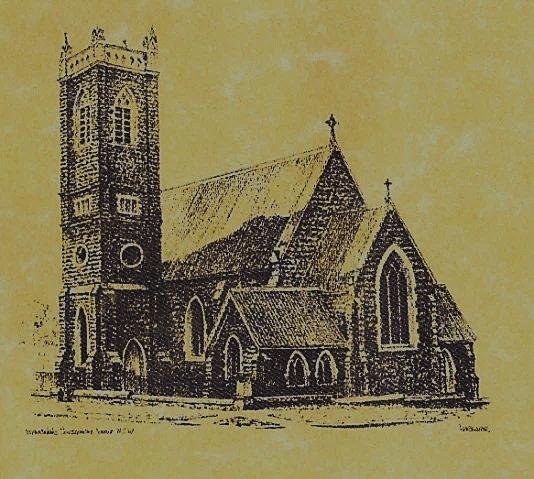 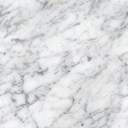   Feast DayWishing all our wonderful dads a Happy Father’s Day                                             FEAST DAYS			                                                                                    7th October:  Saint Ignatius of Antioch  18th October:  Saint Luke~					  ~			                            ~‘My God will supply whatever you need’   Philippians 4:19Be generous with your gifts of time, talent and treasure and see how God provides for your needs.                 ~PARISH  NEWS~   	                        CLERGY APPOINTMENT   Archbishop Christopher Prowse has made the following parish appointments from Monday 1st January 2018 – Fr. Luke Verrell has been assigned to Bega and Fr. George Ogah will commence duties here in Tumut.		 CATHOLIC MISSION APPEAL 2017 our parish will conduct this appeal next weekend 21st and 22nd October. Donations to this appeal will help fund St. Luke’s Health Centre in Uganda where an ambulance is urgently needed to transport new mothers and babies to the Health Centre.  Please give generously.    	                CATHOLIC VOICE   October edition is now available.   	             	                       SONGS OF PRAISE will be hosted by the Tumut Valley Community Church on Sunday 29th October 2017 at 7pm.  We invite people interested in being part of our catholic choir group to join us for practice each Tuesday afternoon in October at 5.15pm in the Parish Chapel.	                                                   	                                          COLUMBAN ART CALENDAR  order your calendar now for 2018 for only $8.20.  Contact the presbytery on 69474599 to place an order.                        	            EXPRESSION OF INTEREST  would you like to be involved in the Parish Ministries by being a Reader, Commentator, Children’s Liturgy, Church Care or Linen volunteer, if so, please contact the Presbytery on 69474599 or call in and see Anna on Wednesday of Friday mornings.						                           MANY  THANKS  to our faithful volunteer this weekend   ~  Claire  Cole  ~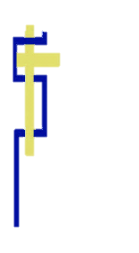 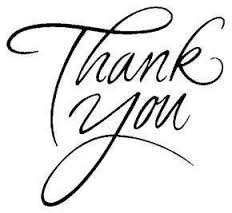               ~ GOSPEL REFLECTION ~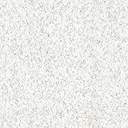 T  THIS WEEK     Saturday & Sunday  14th & 15th October    T  THIS WEEK     Saturday & Sunday  14th & 15th October    T  THIS WEEK     Saturday & Sunday  14th & 15th October    T  THIS WEEK     Saturday & Sunday  14th & 15th October    MinistrySaturday Vigil 6pm              Sunday 10am              Sunday 10amAcolyte                 Tony Butler               Mark Hogan               Mark HoganReader               Dobbie Family                Claire Cole                Claire ColeCommentator               Dobbie Family               John Power               John PowerChildren’s Liturgy                     ----------         Kerrin Henderson         Kerrin HendersonMusicians           Maureen Norman               Anna Quinn              Anna QuinnAltar Servers Ashleigh Oriel & Kayla CraneJack Stewart & Ella LindleyJack Stewart & Ella LindleyChurch Care________________________LINEN               Marie AmbroseGroup 2:  Cathy, Anna, Pat, Cheryl & RhondaGroup 2:  Cathy, Anna, Pat, Cheryl & RhondaGroup 2:  Cathy, Anna, Pat, Cheryl & RhondaNEXT WEEK    Saturday & Sunday  21st & 22nd October NEXT WEEK    Saturday & Sunday  21st & 22nd October NEXT WEEK    Saturday & Sunday  21st & 22nd October NEXT WEEK    Saturday & Sunday  21st & 22nd October MinistryVigil 6pmVigil 6pm10amAcolyte             Trish Matthews                Trish Matthews                Peter MaloneReader               Carmel Butler               Carmel Butler             Barry MadiganCommentator               Shirley Kenny               Shirley Kenny             Cathy PurcellChildren’s Liturgy                     ----------                     ----------               Fran ButlerMusicians           Maureen Norman           Maureen Norman         Patricia & Monica Altar Servers                New Servers                New Servers      Jessica & Emily KellyChurch CareGroup 3:  Yvonne, Lee, Mary, Colleen & Kath  Group 3:  Yvonne, Lee, Mary, Colleen & Kath  Group 3:  Yvonne, Lee, Mary, Colleen & Kath  